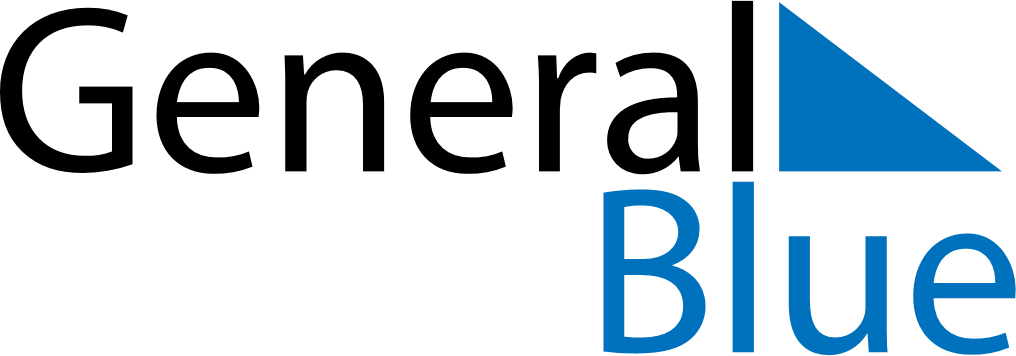 September 2024September 2024September 2024September 2024September 2024September 2024Natal, Rio Grande do Norte, BrazilNatal, Rio Grande do Norte, BrazilNatal, Rio Grande do Norte, BrazilNatal, Rio Grande do Norte, BrazilNatal, Rio Grande do Norte, BrazilNatal, Rio Grande do Norte, BrazilSunday Monday Tuesday Wednesday Thursday Friday Saturday 1 2 3 4 5 6 7 Sunrise: 5:20 AM Sunset: 5:20 PM Daylight: 12 hours and 0 minutes. Sunrise: 5:20 AM Sunset: 5:20 PM Daylight: 12 hours and 0 minutes. Sunrise: 5:19 AM Sunset: 5:20 PM Daylight: 12 hours and 0 minutes. Sunrise: 5:19 AM Sunset: 5:20 PM Daylight: 12 hours and 0 minutes. Sunrise: 5:18 AM Sunset: 5:20 PM Daylight: 12 hours and 1 minute. Sunrise: 5:18 AM Sunset: 5:20 PM Daylight: 12 hours and 1 minute. Sunrise: 5:17 AM Sunset: 5:19 PM Daylight: 12 hours and 1 minute. 8 9 10 11 12 13 14 Sunrise: 5:17 AM Sunset: 5:19 PM Daylight: 12 hours and 2 minutes. Sunrise: 5:16 AM Sunset: 5:19 PM Daylight: 12 hours and 2 minutes. Sunrise: 5:16 AM Sunset: 5:19 PM Daylight: 12 hours and 2 minutes. Sunrise: 5:15 AM Sunset: 5:19 PM Daylight: 12 hours and 3 minutes. Sunrise: 5:15 AM Sunset: 5:18 PM Daylight: 12 hours and 3 minutes. Sunrise: 5:14 AM Sunset: 5:18 PM Daylight: 12 hours and 3 minutes. Sunrise: 5:14 AM Sunset: 5:18 PM Daylight: 12 hours and 4 minutes. 15 16 17 18 19 20 21 Sunrise: 5:13 AM Sunset: 5:18 PM Daylight: 12 hours and 4 minutes. Sunrise: 5:13 AM Sunset: 5:18 PM Daylight: 12 hours and 4 minutes. Sunrise: 5:12 AM Sunset: 5:17 PM Daylight: 12 hours and 4 minutes. Sunrise: 5:12 AM Sunset: 5:17 PM Daylight: 12 hours and 5 minutes. Sunrise: 5:11 AM Sunset: 5:17 PM Daylight: 12 hours and 5 minutes. Sunrise: 5:11 AM Sunset: 5:17 PM Daylight: 12 hours and 5 minutes. Sunrise: 5:10 AM Sunset: 5:17 PM Daylight: 12 hours and 6 minutes. 22 23 24 25 26 27 28 Sunrise: 5:10 AM Sunset: 5:16 PM Daylight: 12 hours and 6 minutes. Sunrise: 5:09 AM Sunset: 5:16 PM Daylight: 12 hours and 6 minutes. Sunrise: 5:09 AM Sunset: 5:16 PM Daylight: 12 hours and 7 minutes. Sunrise: 5:08 AM Sunset: 5:16 PM Daylight: 12 hours and 7 minutes. Sunrise: 5:08 AM Sunset: 5:16 PM Daylight: 12 hours and 7 minutes. Sunrise: 5:07 AM Sunset: 5:15 PM Daylight: 12 hours and 8 minutes. Sunrise: 5:07 AM Sunset: 5:15 PM Daylight: 12 hours and 8 minutes. 29 30 Sunrise: 5:06 AM Sunset: 5:15 PM Daylight: 12 hours and 8 minutes. Sunrise: 5:06 AM Sunset: 5:15 PM Daylight: 12 hours and 9 minutes. 